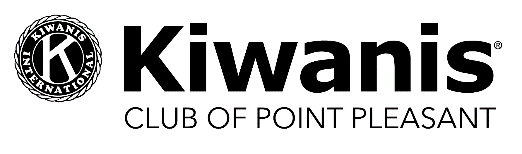 General Meeting: Aug. 12, 2023 Attendance: Kait, Madelyn, Colleen, Annmarie, Tracy, Jacquie, Kristen, Lori Bonnello, Emma, Crystal, Jackie, Meghan, Mollie. Location: SheShedCall to Order: President KaitFlag SaluteBoard reports: President Kait: Kait updated everyone on new board. We had two chair positions vacant after elections last month, and had the board elect since board was a quorum. Fundraising: Kristen move to appointed Cristina Bylsma, 1st Madelyn 2nd – voted in unanimouslyPR: Kait nominated Patty, Tracy seconded, voted unanimouslyKait wished Colleen all the best when she takes over Oct. 1 for the 23-24 yearBoard training: Sept. 9 board meeting will be short board meeting and new board training.President Elect/Colleen: No updatesActing Secretary Kristen: Starting to do monthly report forms (MRFs) and minutes will go out with links so people can stay informed and sign up. Kristen urges everyone to read minutes to boost communication!Dues/Tracy: Dues are due. $129 by Sept. 9 Venmo or check. If anyone wants to join but is concerned about the money, talk to Tracy. Board may set aside money to support a past member in paying their dues. Questions: pointkiwanistreasurer@gmail.com if any questions.Jacquie/PR: Please share BTS graphic. Great job on camp thank-you posts.Patty/fundraising: Shore Gals/Raine (Reaching Anyone in Need Everyday) Monmouth County is looking to come to Ocean County. Raine partnered with Panthers Let’s Eat. Patty says if we wanted help, ask them. Patty did a breakfast for incoming kindergarteners, but Kiwanis should do that.Ann/Membership: Sept. 20 6:30-8 p.m. open house at SheShed recruiting and sparking discussion to talk about community needs, activity for kiddos. Ann will give us an update on how much money we plan on spending for food and what’s in budget, what kids activity we will do (Kristen says use beads or existing materials), and how members can sign up.Key Club Advisor Madelyn–4 officers from Key Club came to Camp. They’re going to do a Pointsgiving event. New co-advisor. Jacquie, Patty and Ann talk about open house to be open discussion instead of solely recruiting.  Past events:Camp Kiwanis: July 15th. Great event this year and thanks to all who came out! Raised extra $147.01 after getting $600 donated. We have some money in budget for future years. Club is talking about who to support in future years, if we should do it at another site. BBBS only gave us 19 and promised us 40. We want to help more kids like the 2nd and 3rd years. Kait suggested maybe less open format and have group go to one thing at a time. Upcoming eventsBTS Drive: Point Person Cristina BylsmaSunday, Aug. 27 1-3 p.m. at Good Shepard, supplies go to Panthers Let’s Eat. All members please share social graphic. Sign up to volunteer HERE. Kids welcome to come!Pointsgiving: Sat., Nov. 4 1-3 p.m. Community Park in Point Pleasant. Town approved our permit! A day of hands-on volunteering for the community. We need members planted at some stations to assist. Town orgs and individuals can host a project but if it’s a drive they must transport goods off site if it doesn’t go to any of the orgs we have coming to pick up supplies. Invite PTOs, Women’s Club, First Aids Nonprofits can host a table. Kiwanis will have collection trucks and advertise to town that they can support those groups if they want. Centerpiece of event is Blessing Bag Brigade (bringing truck)—we will promote donations of toiletries for vets and homeless. They’ll host a packing event open to public. BookSmiles also bringing truck to pickup books. Kristen has a few other groups coming but we need marketing collateral and logo to promote first. Kids will host their own activity (Collen to keep us posted on that). We will hand out a paper promo at Trunk or Treat. Kiwanis Kristen wants to get banner donated to hang on park fence—will reach out to local printers. Deadline for groups to sign up: Sept. 29. Master list of all opps to donate with station #s will go out Oct. 6 to public. Kristen will organize Ocean Star coverage. Kristen, Colleen, Annmarie and Madelyn met to come up with letter to nonprofits. How members can help: Please share these details with any nonprofits you know: www.pointpleasantkiwanis.org/pointsgiving has all details including a letter/flyer for nonprofits to register. Please share graphics on our socials. Members, sign up to volunteer on Nov. 4. Trunk or Treat: Waiting on town to give us date. Use Kristen’s Jeep. Promote membership and PointsgivingValentine’s for Veterans: Think about making it a Blessing Bag event. Other matters:Hey Roob Get a Tube Gina is on Beach rec and suggested we build a float. Group was concerned about finances/staffing, so we’ll pass this year. Town is bringing back this event annually.Open Floor: NEXT MEETING– Sept 9 at 10 a.m. SheShedAdjournment: Kait adjourned22-23 Executive BoardPresident Kait: ptkiwanispres@gmail.com; President-Elect Colleen: ptkiwanispres.elect@gmail.com; Acting Secretary Kristen: ptkiwanissecy@gmail.com; Treasurer Tracy: pointkiwanistreasurer@gmail.com Immediate-Past President Kristen: ptkiwanisIPpres@gmail.com; PR Director Jacquie  pointkiwanisPR@gmail.com Fundraising Director Patty: ptkiwanisdirectorfundraising@gmail.com; Membership Director Annmarie: ptkiwanismembership@gmail.com; Kiwanis Advisor to Boro Key Club Madelyn: ptkiwanisborokcadvisor@gmail.com